Existing (16) Entry/Exist points inspecting agricultural commodities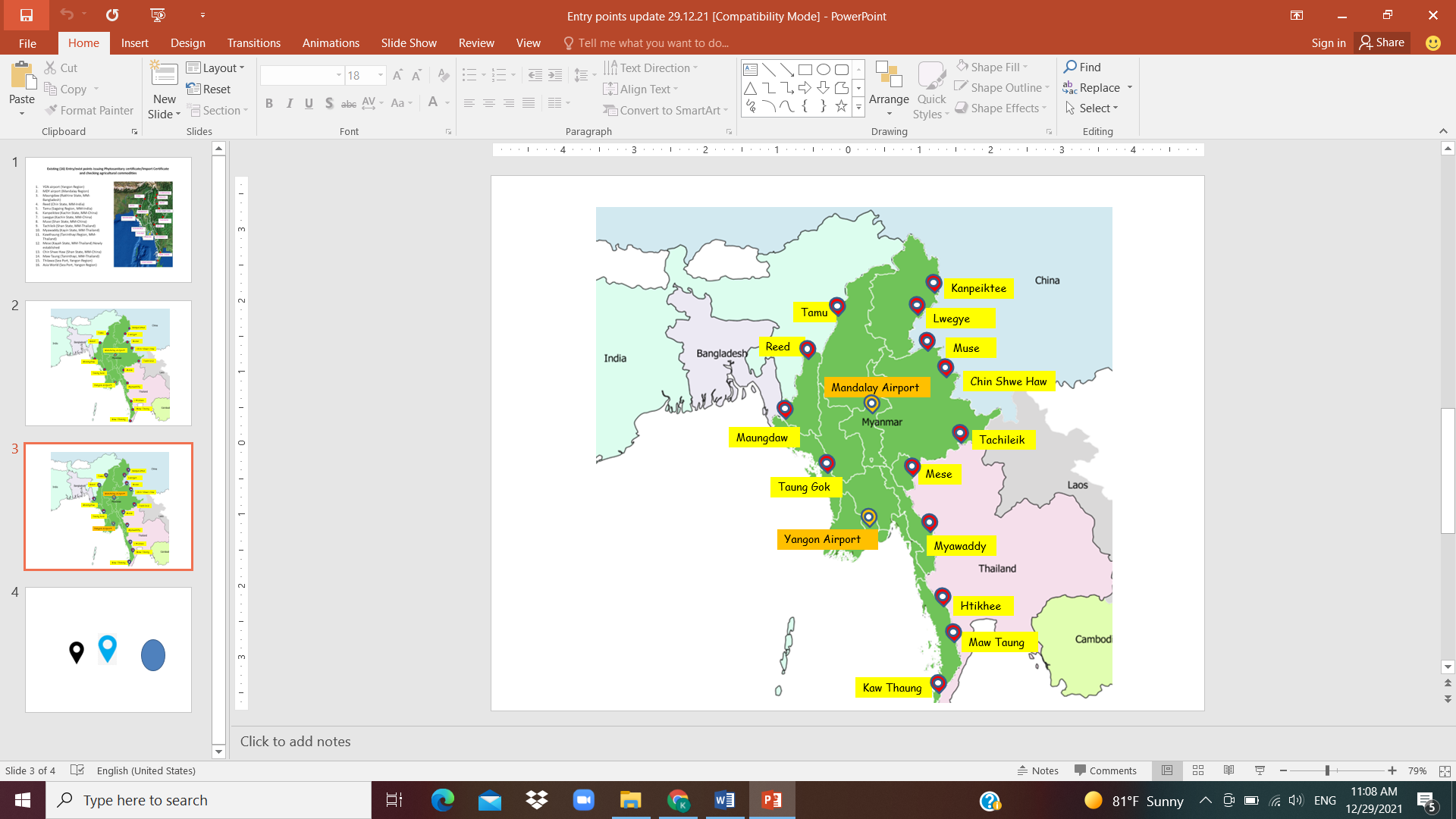 1.Yangon Internaitonal airport  (Yangon Region)2.Mandalay International airport (Mandalay Region)3Kanpeiktee (Kachin State, MM – China)4Lwegye ( Kachin State, MM – China)5Muse ( Shan State, MM – China)6Chin Shwe Haw (( Shan State, MM – China)7Tachileik ( Shan State, MM – Thailand)8Mese (Kayah State, MM – Thailand)9Myawaddy ( Kayin State, MM – Thailand)10Htikhee (Taninthayi Region, MM – Thailand)11Maw Taung (( Taninthayi Region, MM – Thailand)12Kawthaung  ( Taninthayi Region, MM – Thailand)13Tuang Gok (Rakhine State, MM – Bangladesh)14Maungdaw (Rakhine State, MM – Bangladesh)15Reed ( Chin State, MM – India)16Tamu ( Sagaing Region, MM – India)